1. 관련가.「2019 특성화고 취업역량UP을 위한 제1회 피칭 페스티벌」세부 추진 기본 계획 알림(진로직업교육과-5196, 2019. 5. 7.)나.「2019 특성화고 취업역량UP을 위한 제1회 피칭 페스티벌」참여 학생 확정 명단 안내(진로직업교육과-6121, 2019. 5. 29.)다.「2019 특성화고 취업역량UP을 위한 제1회 피칭 페스티벌」주요 인사 참석 협조 요청(진로직업교육과-7202, 2019. 6. 24.)2. 서울 특성화고 학생들의 수준 높은 직무능력의 발표와 교육적 효과를 위하여 피칭 페스티벌 최초 참여학생들(예선 탈락학생 포함)과 관심있는 학생들이 다음과 같이 참석할 수 있도록 협조하여 주시기 바랍니다.가. 일시: 2019. 7. 19.(금) 14:00~나. 장소: 한국콘텐츠진흥문화원 인재캠퍼스(서울시 동대문구 소재)다. 참석자: 서울 직업계고 80교 학생, 학부모, 교원, 서울특별시교육감 및 외부인사라. 방송 계획: TV다큐멘터리 제작(JTBC 다큐플러스 8.11.(일) 08:30~ 방영 예정)마. 대회 참석 협조 요청 1) 참가 학생: 오리엔테이션에 참가한 모든 학생(오프라인 예선 탈락자 및 동영상 미제출자 포함), 230명- 온라인, 메이커 피칭 본선 진출자는 본 대회 당일 발표로 전체 학생 참석 협조- 예선 탈락여부에 관계없이 첨석자 전원은 본선대회까지 수준 높은 취업역량 발표와 피칭 작품으로 자신의 교육적 환류의 기회를 삼고 학교대표로 출석 인정 가능- 대회 당일 참여학생에 한해 기념품 증정 및 경품 추첨2) 교원: 학교장 및 지도 교사- 대회의 권위 증진 기대와 안전 지도 확보 및 교사의 교육적 의미 제고- 학교장 참석 시 7.16.(화)까지 업무메일(이호석 장학사)로 제출하시기 바람 - 초대장:【붙임 3】참조, 본행사장은 주요인사 20대만 주차 가능- 주차장:【붙임 4】참조, 본행사장 옆 세종대왕기념관 약 40~50대 주차 가능3) 기타: 본 대회는 영상세대에 맞는 피칭문화 활성화와 우수한 피칭작품 상영으로 서울 학생들의 역량을 선 보이는 동시에 TV다큐멘터리 제작 방영을 통해 직업교육 인식제고에 좋은 기회로 삼고자 적극적인 관심과 참여를 요청드립니다.바. 리허설 참석 안내1) 일시: 2019. 7. 18.(목) 14:00 -2) 장소: 한국콘텐츠진흥문화원 인재캠퍼스(서울시 동대문구 소재)(대회장소와 동일) 3) 대상자/세부내용: 오프라인 피칭 본선 진출자 필히 참석/【붙임 2】참조 3. 대회 진행 과정 상 종목별 참여인원과 공정성 등을 감안하여 종목별 수상인원 및 심사기준을 변경하고 메이커 작품 전시를 생략하오니, 착오가 없도록 학생들에게 필히 안내해 주시기 바랍니다.가. 종목별 수상인원 변경 사유: 예선 및 본선진출자 정원의 조정으로 해당 비율 반영나. 심사기준 변경 사유: 본선 당일 흥미와 공정성을 위해, 대회 참석학생의 전원 현장 투표 심사(20%) 추가로 인한 조정, 온라인피칭과 메이커 피칭의 제한시간 반영으로 시간준수 항목 추가다. 작품 대회 당일 전시 생략 사유: 영상을 통해 역량 표현이 가능하여 생략함라. 세부내용: 【붙임 1】참조※ 대회에 참여한 학생들에게 변경사항에 대해 숙지할 수 있도록 안내 부탁드립니다.붙임 1.「제1회 피칭 페스티벌」대회 참석 요청 및 변경 사항 안내 1부2. 오프라인 피칭 본선 진출자 명단(리허설 참가 학생) 1부3. 초대장 1부.4. 주차장(세종대왕 기념관) 약도 1부. 끝.★ 장학사         진로직업교육과장시행 진로직업교육과-7866우) 03178 서울특별시 종로구 송월길 48 (신문로2가, 서울특별시교육청)전화 02-3999-564 / 전송 2233-0384 / hbang7@sen.go.kr창의적 민주시민을 기르는 혁신미래교육창의적 민주시민을 기르는 혁신미래교육창의적 민주시민을 기르는 혁신미래교육창의적 민주시민을 기르는 혁신미래교육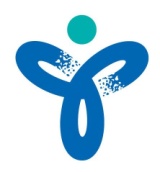 서울특별시교육청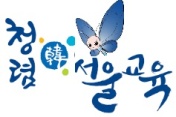 수신수신자 참조수신자 참조수신자 참조(경유)제목「2019 특성화고 취업역량UP을 위한 제1회 피칭 페스티벌」대회 참석 요청 및 수상인원 등 변경 사항 안내「2019 특성화고 취업역량UP을 위한 제1회 피칭 페스티벌」대회 참석 요청 및 수상인원 등 변경 사항 안내「2019 특성화고 취업역량UP을 위한 제1회 피칭 페스티벌」대회 참석 요청 및 수상인원 등 변경 사항 안내서울특별시교육감수신자특성화고(1-70),마이스터고(1-4),산문예정교(1-6)특성화고(1-70),마이스터고(1-4),산문예정교(1-6)특성화고(1-70),마이스터고(1-4),산문예정교(1-6)특성화고(1-70),마이스터고(1-4),산문예정교(1-6)